DSWD DROMIC Report #6 on theMw 6.6 Earthquake Incident in Cataingan, Masbateas of 24 August 2020, 6PM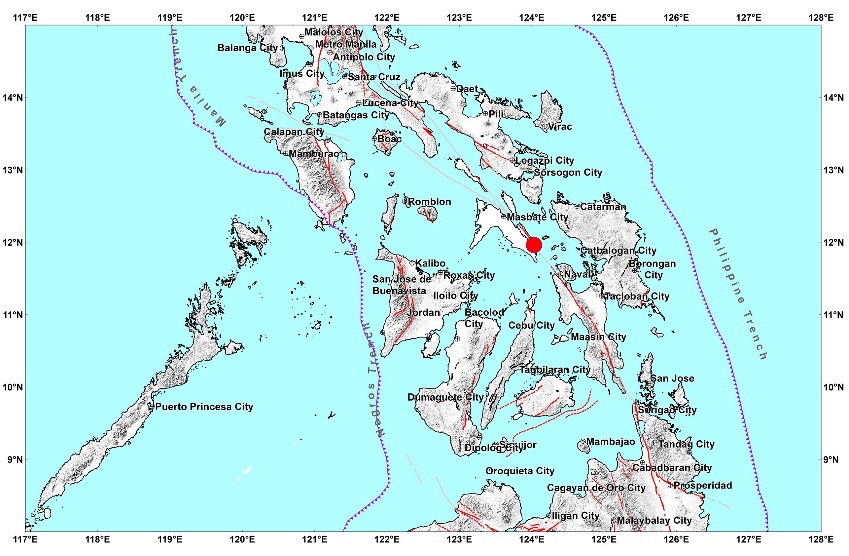 Situation OverviewOn 18 August 2020 at 8:03 AM, a 6.6 magnitude earthquake jolted the municipality of Cataingan, Masbate (11.96°N, 124.03°E - 007 km S 29° E) with a tectonic origin and a depth of focus of 21 km. The earthquake was also felt in the neighboring municipalities of Masbate.Source: DOST-PHIVOLCS Earthquake BulletinStatus of Affected Families / PersonsThere are 862 families or 3,683 persons affected by the earthquake incident in 40 Barangays in Masbate Province (see Table 1).Table 1. Number of Affected Families / PersonsNote: Ongoing assessment and validation are continuously being conducted.Source: DSWD-FO VStatus of Displaced Families / Persons Inside Evacuation CenterThere are 259 families or 1,083 persons taking temporary shelter in 11 evacuation centers (see Table 2).Table 2. Number of Displaced Families / Persons Inside Evacuation CentersNote: Ongoing assessment and validation are continuously being conducted.Source: DSWD-FO VDamaged HousesThere are 725 damaged houses; of which, 72 are totally damaged and 653 are partially damaged (see Table 3).Table 3. Number of Damaged HousesNote: Ongoing assessment and validation are continuously being conducted.Source: DSWD-FO VAssistance ProvidedA total of ₱590,478.36 worth of assistance was provided by DSWD to the affected families (see Table 4).Table 4. Cost of Assistance Provided to Affected Families / PersonsSource: DSWD-FO VDSWD DISASTER RESPONSE INFORMATION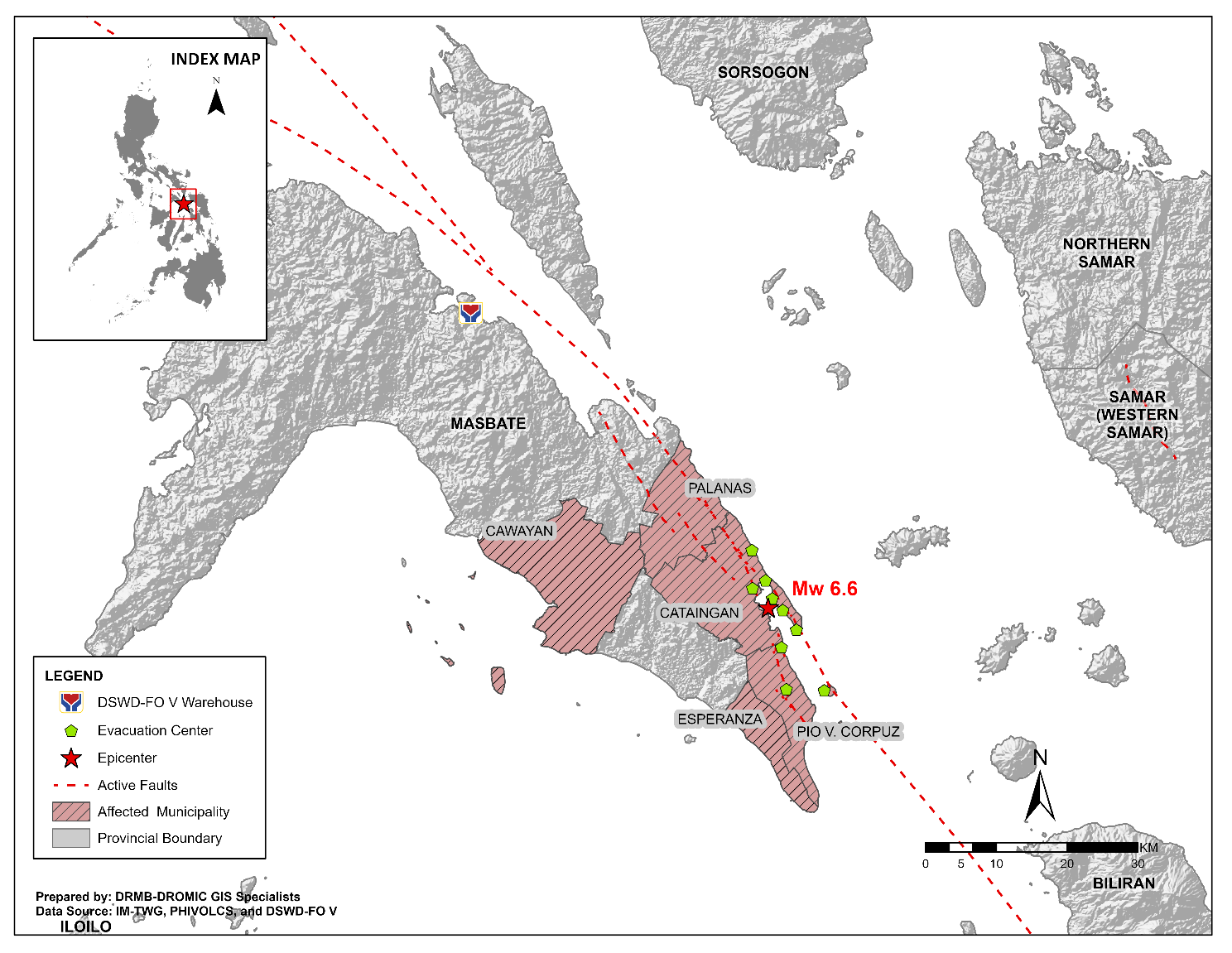 Situational ReportsDSWD-DRMBDSWD-FO V*****The Disaster Response Operations Monitoring and Information Center (DROMIC) of the DSWD-DRMB is closely coordinating with DSWD-FO V for any significant updates and actions taken relative to 6.6 earthquake incident in Cataingan, Masbate.Prepared by:JEM ERIC F. FAMORCANRODEL V. CABADDUReleasing OfficerPHOTO DOCUMENTATION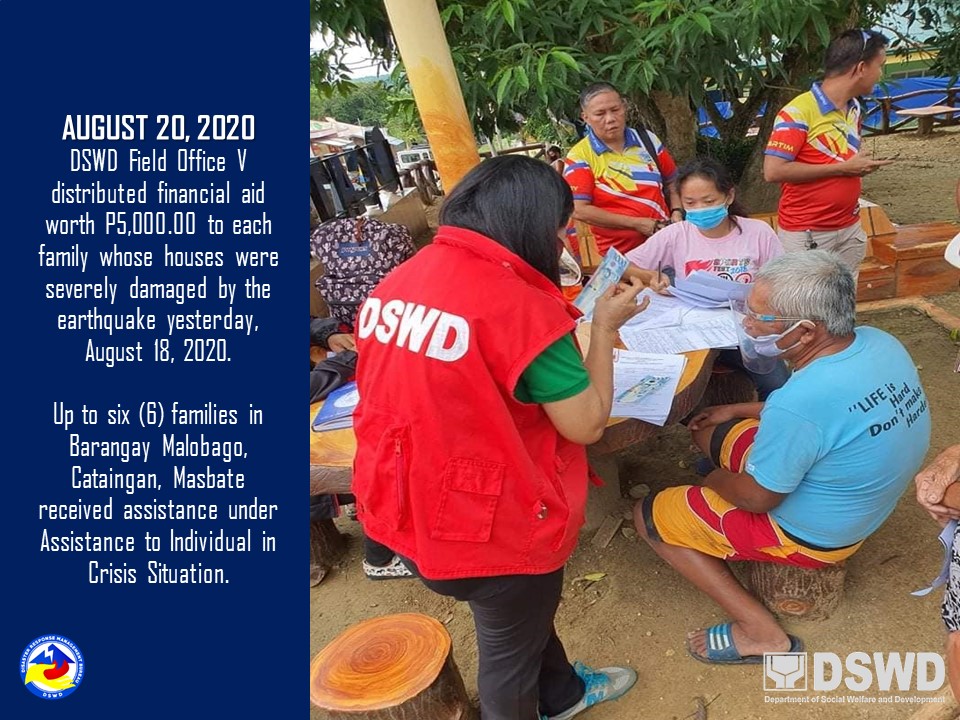 Date/Time:18 Aug 2020 - 08:03:47 AMReported Intensities:Intensity VII - Cataingan, MasbateIntensity V - City of Masbate, Masbate; Almagro, and Tagapul-an, Samar;Intensity IV - Palanas, and San Jacinto, Masbate; City of Sorsogon, Sorsogon; City of Legazpi, Albay; San Andres, Quezon; Mapanas, and Palapag, NorthernSamar; Barugo, Dagami, Dulag, Julita, La Paz, Palo, and Tanauan, Leyte; City of Sagay, Negros OccidentalIntensity III - City of Baybay, Isabel, Javier, and Kananga, Leyte; Ormoc City; Mulanay, Quezon; City of IloiloIntensity II - Guinayangan and Lopez, Quezon; President Roxas, Capiz; Patnongon, Patnongon, San Jose de Buenavista, and Tibiao, AntiqueIntensity I - Lezo, Aklan; City of Dumaguete, Negros OrientalInstrumental Intensities:Intensity V - Masbate City, MasbateIntensity IV - Palo, Leyte; City of Iloilo; City of Roxas, Capiz; Naval, Biliran;Intensity III - City of Bago, Negros Occidental; Malinao, Aklan; Pandan, Antique; Jamindan, Capiz; Ormoc CityIntensity II - Gumaca, Quezon; San Jose de Buenavista, Antique; City of Sipalay, Negros Occidental; Valderrama, Antique; Sipocot, Camarines Sur; Talibon,Bohol; San Francisco, CebuIntensity I - Malay, Aklan; City of Gingoog, Misamis OrientalExpecting Damage:YESExpecting Aftershocks:YESREGION / PROVINCE / MUNICIPALITY REGION / PROVINCE / MUNICIPALITY  NUMBER OF AFFECTED  NUMBER OF AFFECTED  NUMBER OF AFFECTED REGION / PROVINCE / MUNICIPALITY REGION / PROVINCE / MUNICIPALITY  NUMBER OF AFFECTED  NUMBER OF AFFECTED  NUMBER OF AFFECTED REGION / PROVINCE / MUNICIPALITY REGION / PROVINCE / MUNICIPALITY  Barangays  Families  Persons REGION / PROVINCE / MUNICIPALITY REGION / PROVINCE / MUNICIPALITY  Barangays  Families  Persons GRAND TOTALGRAND TOTAL                    40                 862              3,683 REGION VREGION V                    40                 862              3,683 MasbateMasbate                    40                 862              3,683 Cataingan                    15                 393              1,751 Cawayan                      2                   10                   50 Esperanza                      3                   13                   56 Palanas                      7                   99                 491 Pio V. Corpuz (Limbuhan)                    13                 347              1,335 REGION / PROVINCE / MUNICIPALITYREGION / PROVINCE / MUNICIPALITYNUMBER OF EVACUATION CENTERS (ECs)NUMBER OF EVACUATION CENTERS (ECs)NUMBER OF DISPLACEDNUMBER OF DISPLACEDNUMBER OF DISPLACEDNUMBER OF DISPLACEDREGION / PROVINCE / MUNICIPALITYREGION / PROVINCE / MUNICIPALITYNUMBER OF EVACUATION CENTERS (ECs)NUMBER OF EVACUATION CENTERS (ECs)INSIDE ECsINSIDE ECsINSIDE ECsINSIDE ECsREGION / PROVINCE / MUNICIPALITYREGION / PROVINCE / MUNICIPALITYNUMBER OF EVACUATION CENTERS (ECs)NUMBER OF EVACUATION CENTERS (ECs)FamiliesFamiliesPersonsPersonsREGION / PROVINCE / MUNICIPALITYREGION / PROVINCE / MUNICIPALITYCUMNOWCUMNOWCUMNOWGRAND TOTALGRAND TOTAL14112792591,1761,083REGION VREGION V14112792591,1761,083MasbateMasbate14112792591,1761,083Cataingan107151131627534Pio V. Corpuz (Limbuhan)44128128549549REGION / PROVINCE / MUNICIPALITY REGION / PROVINCE / MUNICIPALITY NO. OF DAMAGED HOUSES NO. OF DAMAGED HOUSES NO. OF DAMAGED HOUSES REGION / PROVINCE / MUNICIPALITY REGION / PROVINCE / MUNICIPALITY  Total  Totally  Partially GRAND TOTALGRAND TOTAL725 72                               653 REGION VREGION V72572                               653 MasbateMasbate                              725 72 653 Cataingan301                              54 247 Cawayan                                10 - 10 Esperanza                                13                                - 13 Palanas99                                 6 93 Pio V. Corpuz (Limbuhan)302 12 290 REGION / PROVINCE / MUNICIPALITY REGION / PROVINCE / MUNICIPALITY  COST OF ASSISTANCE  COST OF ASSISTANCE  COST OF ASSISTANCE  COST OF ASSISTANCE  COST OF ASSISTANCE REGION / PROVINCE / MUNICIPALITY REGION / PROVINCE / MUNICIPALITY  DSWD  LGU  NGOs  OTHERS  GRAND TOTAL GRAND TOTALGRAND TOTAL590,478.36 -  -  - 590,478.36REGION VREGION V590,478.36 -  -  - 590,478.36MasbateMasbate                 590,478.36 -  -  -                       590,478.36Cataingan 366,058.60 - - -  366,058.60 Palanas 83,419.76 - - -  83,419.76 Pio V. Corpuz (Limbuhan)                     141,000.00- - - 141,000.00DATESITUATIONS / ACTIONS UNDERTAKEN24 August 2020The Disaster Response Management Bureau (DRMB) is on BLUE alert status.DSWD-DRMB Disaster Operations and Support Division (DOSD) continuously facilitates the downloading of funds to DSWD-Field Offices.DSWD-DRMB Preparedness for Response Division (PRD) in coordination with other DRMB divisions and concerned offices, is continuously monitoring and updating the status of the Standby Funds.DSWD-DRMB DOSD in coordination with other DRMB divisions and concerned offices, is continuously facilitating the replenishment of the Standby Funds.DSWD-DRMB is continuously coordinating with DSWD-FO V for significant disaster response updates.All QRT members and emergency equipment are on standby and ready for deployment.DATESITUATIONS / ACTIONS UNDERTAKEN24 August 2020DSWD-FO V released 1,103 family food packs, 11 rolls of laminated sacks and 4 tents amounting to a total of ₱590,478.36 as augmentation support to LGUs of Cataingan, Palanas and Pio V. Corpuz.DSWD-FO V extended ₱5,000.00 worth of financial assistance thru AICS to each family with totally damaged houses in Cataingan, Pio V. Corpuz and Palanas, Masbate. A total of ₱325,000.00 was provided to 65 families.DSWD-FO V in coordination with the Philippine Navy transported additional 1,000 family food packs amounting to ₱412,980.00 to Masbate.DSWD FO V conducted Critical Incident Stress Debriefing (CISD) to the residents of Brgy. Matayum who are affected with by the Earthquake.DSWD-FO V continuously conducts assessment as to the needs of the affected families for possible augmentation.The Resource Operation Section ensures the availability of family food packs and non-food items as need arises.PAT and MAT members in Masbate Province are activated and instructed to coordinate with the P/MDRRMOs, C/MSWDOs for significant reports and updates on the 6.6 magnitude earthquake.DSWD-FO V DRMD continuous to monitor updates and information relative to the 6.6 magnitude earthquake.